PEDOMAN PENULISAN ARTIKEL MELEK IT JOURNALPROGRAM STUDI TEKNIK INFORMATIKA UWKS(Judul Artikel, tidak lebih dari 14 kata, Memberi Gambaran Penelitian yang Telah Dilakukan, Times New Roman 12)(Keseluruhan artikel dengan spacing before 0pt, spacing after 6 pt)Nama Pertama1, Nama Kedua2 1Afiliasi Nama Pertama, Alamat e-mail2Afiliasi Nama Kedua, Alamat e-mail(Times New Roman 10, spasi 1, Bold pada nama tanpa gelar, Regular pada Afiliasi) Afiliasi (Program Studi, Fakultas, Universitas) dan Alamat e-mail (Times New Roman 10, spasi 1)AbstrakAbstrak memuat uraian singkat mengenai masalah dan tujuan penelitian, metode yang digunakan, dan hasil penelitian. Tekanan penulisan abstrak terutama pada hasil penelitian. Abstrak ditulis dalam bahasa Indonesia dan Bahasa Inggris. Pengetikan abstrak dilakukan dengan spasi tunggal dengan margin yang lebih sempit dari margin kanan dan kiri teks utama. Kata kunci perlu dicantumkan untuk menggambarkan ranah masalah yang diteliti dan istilah-istilah pokok yang mendasari pelaksanaan penelitian. Kata-kata kunci dapat berupa kata tunggal atau gabungan kata. Jumlah kata-kata kunci 3-5 kata.  Kata-kata kunci ini diperlukan untuk komputerisasi. Pencarian judul penelitian dan abstraknya dipermudah dengan kata-kata kunci tersebut.Kata Kunci: artikel, format , isi. (maksimal 5 kata kunci)Abstract (Miring Untuk bahasa asing)An abstranct is a brief summary of a research article, thesis, review, conference proceeding or any-depth analysis of a particular subject or disipline, and is often used to help the reader quickly ascertain the paper purposes. When used, an abstract always appears at the beginning of a manuscript or typescript, acting as the point-of-entry for any given academic paper or patent application. Absatrcting and indexing services for various academic discipline are aimed at compiling a body of literature for that particular subject. Abstract length varies by discipline and publisher requirements. Abstracts are typically sectioned logically as an overview of what appears in the paper.Keywords: article, formatting, content.   PENDAHULUAN Bagian pendahuluan terutama berisi: (1) permasalahan penelitian;  (2) wawasan dan rencana pemecahan masalah;    (3) rumusan tujuan penelitian; (4) rangkuman kajian teoritik yang berkaitan dengan masalah yang diteliti. Pada bagian ini kadang-kadang juga dimuat harapan akan hasil dan manfaat penelitian. Panjang bagian pendahuluan sekitar 2-3 halaman dan diketik dengan 1,5 spasi (atau mengikuti ketentuan penulisan jurnal ilmiah tempat artikel tersebut hendak diterbitkan).Untuk artikel yang nantinya diterbitkan pada journal Melek IT, aturan rinci format artikel mengikuti ketentuan format artikel pada journal tersebut. Format artikel di dalam Buku Pedoman ini merupakan format umum yang disepakati untuk journal Melek IT, yang menjadi gaya selingkung dari journal Melek IT. Template untuk format artikel dan formulir perjanjian dibuat dalam MS Word, dan selanjutnya disimpan dalam format docx. File template format artikel dan formulir perjanjian dapat diunduh di www.melekit.if.uwks.ac.id. Template ini memungkinkan penulis artikel untuk menyiapkan artikel sesuai dengan aturan secara relatif cepat dan akurat, terutama untuk kebutuhan artikel pada jurnal Melek IT. METODEPada dasarnya bagian ini menjelaskan bagaimana penelitian itu dilakukan. Materi pokok bagian ini adalah:  (1) rancangan penelitian; (2) populasi dan sampel (sasaran penelitian); (3) teknik pengumpulan data dan pengembangan instrumen; (4) dan teknik analisis data. Untuk penelitian yang menggunakan alat dan bahan, perlu dituliskan spesifikasi alat dan bahannya. Spesifikasi alat menggambarkan kecanggihan alat yang digunakan sedangkan spesifikasi bahan menggambarkan macam bahan yang digunakan.Untuk penelitian kualitatif seperti penelitian tindakan kelas, etnografi, fenomenologi, studi kasus, dan lain-lain, perlu ditambahkan kehadiran peneliti, subyek penelitian, informan yang ikut membantu beserta cara-cara menggali data-data penelitian, lokasi dan lama penelitian serta uraian mengenai pengecekan keabsahan hasil penelitian.Sebaiknya dihindari pengorganisasian penulisan ke dalam “anak sub-judul” pada bagian ini. Namun, jika tidak bisa dihindari, cara penulisannya dapat dilihat pada bagian “Hasil dan Pembahasan”.HASIL DAN PEMBAHASANBagian ini merupakan bagian utama artikel hasil penelitian dan biasanya merupakan bagian terpanjang dari suatu artikel. Hasil penelitian yang disajikan dalam bagian ini adalah hasil “bersih”. Proses analisis data seperti perhitungan statistik dan proses pengujian hipotesis tidak perlu disajikan. Hanya hasil analisis dan hasil pengujian hipotesis saja yang perlu dilaporkan. Tabel dan grafik dapat digunakan untuk memperjelas penyajian hasil penelitian secara verbal. Tabel dan grafik harus diberi komentar atau dibahas.Untuk penelitian kualitatif, bagian hasil memuat bagian-bagian rinci dalam bentuk sub topik-sub topik yang berkaitan langsung dengan fokus penelitian dan kategori-kategori.Pembahasan dalam artikel bertujuan untuk: (1) menjawab rumusan masalah dan pertanyaan-pertanyaan penelitian; (2) menunjukkan bagaimana temuan-temuan itu diperoleh; (3) menginterpretasi/menafsirkan temuan-temuan; (4) mengaitkan hasil temuan penelitian dengan struktur pengetahuan yang telah mapan; dan (5) memunculkan teori-teori baru atau modifikasi teori yang telah ada.Dalam menjawab rumusan masalah dan pertanyaan-pertanyaan penelitian, hasil penelitian harus disimpulkan secara eksplisit. Penafsiran terhadap temuan dilakukan dengan menggunakan logika dan teori-teori yang ada. Temuan berupa kenyataan di lapangan diintegrasikan/ dikaitkan dengan hasil-hasil penelitian sebelumnya atau dengan teori yang sudah ada. Untuk keperluan ini harus ada rujukan. Dalam memunculkan teori-teori baru, teori-teori lama bisa dikonfirmasi atau ditolak, sebagian mungkin perlu memodifikasi teori dari teori lama. Dalam suatu artikel, kadang-kadang tidak bisa dihindari pengorganisasian penulisan hasil penelitian ke dalam “anak subjudul”. Berikut ini adalah cara menuliskan format pengorganisasian tersebut, yang di dalamnya menunjukkan cara penulisan hal-hal khusus yang tidak dapat dipisahkan dari sebuah artikel.3.1. Singkatan dan Akronim Singkatan yang sudah umum seperti seperti IEEE, SI, MKS, CGS, sc, dc, and rms tidak perlu diberi keterangan kepanjangannya. Akan tetapi, akronim yang tidak terlalu dikenal atau akronim bikinan penulis perlu diberi keterangan kepanjangannya. Sebagai contoh: Model pembelajaran MiKiR (Multimedia interaktif, Kolaboratif, dan Reflektif) dapat digunakan untuk melatihkan penguasaan keterampilan pemecahan masalah. Jangan gunakan singkatan atau akronim pada judul artikel, kecuali tidak bisa dihindari. 3.2. SatuanPenulisan satuan di dalam artikel memperhatikan aturan sebagai-berikut:Gunakan SI (MKS) atau CGS sebagai satuan utama, dengan satuan sistem SI lebih diharapkan. Hindari penggabungan satuan SI dan CGS, karena dapat menimbulkan kerancuan, karena dimensi persamaan bisa menjadi tidak setara. Jangan mencampur singkatan satuan dengan satuan lengkap. Misalnya, gunakan satuan “Wb/m2” or “webers per meter persegi”, jangan “webers/m2”.  3.3. PersamaanAnda seharusnya menuliskan persamaan dalam font Times New Roman atau font Symbol. Jika terdapat beberapa persamaan, beri nomor persamaan. Nomor persamaan seharusnya berurutan, letakkan pada bagian paling kanan, yakni (1), (2), dan seterusnya. Gunakan tanda agar penulisan persamaan lebih ringkas. Gunakan font italic untuk variabel, huruf tebal untuk vektor. 	               			3.4. Gambar dan TabelTempatkan label tabel di atas tabel, sedangkan label gambar di bagian bawah tabel. Tuliskan tabel tertentu secara spesifik, misalnya Tabel 1, saat merujuk suatu tabel. Contoh penulisan tabel dan keterangan gambar adalah sebagai berikut:Tabel 1.	Format TabelaGambar 1. Contoh keterangan gambar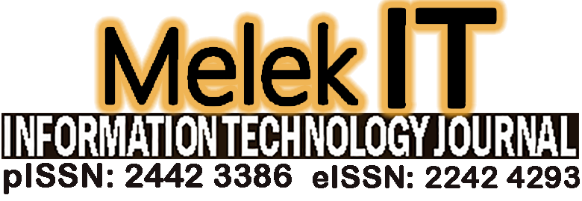 Gambar 2. Contoh keterangan gambar3.5. Kutipan dan AcuanSalah satu ciri artikel ilmiah adalah menyajikan gagasan orang lain untuk memperkuat dan memperkaya gagasan penulisnya. Gagasan yang telah lebih dulu diungkapkan orang lain ini diacu (dirujuk), dan sumber acuannya dimasukkan dalam Daftar Pustaka.Daftar Pustaka harus lengkap dan sesuai dengan acuan yang disajikan dalam batang tubuh artikel. Artinya, sumber yang ditulis dalam Daftar Pustaka benar-benar dirujuk dalam tubuh artikel. Sebaliknya, semua acuan yang telah disebutkan dalam artikel harus dicantumkan dalam Daftar Pustaka. Untuk menunjukkan kaulitas artikel ilmiah, daftar yang dimasukkan dalam Daftar Pustaka harus cukup dengan minimal pustaka adalah 20 pustaka dengan lingkup pustaka 10 tahun terakhir dan dari 20 pustaka tersebut hanya 10% yang merupakan kutipan dari website. Penyajian gagasan orang lain di dalam artikel dilakukan secara tidak langsung. Gagasan yang dikutip tidak dituliskan seperti teks asli, tetapi dibuatkan ringkasan atau simpulannya. Sebagai contoh, menurut Suharno menyatakan bahwa kecepatan terdiri dari gerakan ke depan sekuat tenaga dan semaksimal mungkin, kemampuan gerakan kontraksi putus-putus otot atau segerombolan otot, kemampuan reaksi otot atau segerombolan otot dalam tempo cepat karena rangsangan [1], jangan lupa diberi tautan dalam daftar pustaka.Acuan adalah penyebutan sumber gagasan yang dituliskan di dalam teks sebagai (1) pengakuan kepada pemilik gagasan bahwa penulis telah melakukan “peminjaman” bukan penjiplakan, dan (2) pemberitahuan kepada pembacanya siapa dan darimana gagasan tersebut diambil. Acuan memuat nama pengarang yang pendapatnya dikutip, tahun sumber informasi ditulis, dan/tanpa nomor halaman tempat informasi yang dirujuk diambil. Nama pengarang yang digunakan dalam acuan hanya nama akhir. Acuan dapat dituliskan di tengah kalimat atau di akhir kalimat kutipan.Acuan ditulis dan dipisahkan dari kalimat kutipan dengan kurung buka dan kurung tutup (periksa contoh-contoh di bawah). Acuan yang dituliskan di tengah kalimat dipisahkan dengan kata yang mendahului dan kata yang mengikutinya dengan jarak. Acuan yang dituliskan diakhir kalimat dipisahkan dari kata terakhir kalimat kutipan dengan diberi jarak, namun tidak dipisahkan dengan titik. Nama pengarang ditulis tanpa jarak setelah tanda kurung pembuka dan diikuti koma. Tahun penerbitan dituliskan setelah koma dan diberi jarak. Halaman buku atau artikel setelah tahun penerbitan, dipisahkan dengan tanda titik dua tanpa jarak, dan ditutup dengan kurung tanpa jarak. Sebagai contoh: karya tulis ilmiah adalah tulisan faktual yang digunakan penulisnya untuk memberikan suatu pengetahuan/informasi kepada orang lain [2].Nama dua pengarang dalam karya yang sama disambung dengan karakter kurung kotak yang dipisahkan tanda koma, jika digunakan untuk dua pengarang atau lebih dari dua pengarang dengan karya yang berbeda. Contohnya: karya tulis ilmiah adalah tulisan faktual yang digunakan penulisnya untuk memberikan suatu pengetahuan/informasi kepada orang lain [1],[2]. Jika melibatkan dua pengarang dalam dua karya yang berbeda, contoh penulisannya: karya tulis ilmiah adalah tulisan faktual yang digunakan penulisnya untuk memberikan suatu pengetahuan/informasu kepada orang lain [3],[4].3.6. Penulisan Daftar PustakaDaftar Pustaka merupakan daftar karya tulis yang dibaca penulis dalam mempersiapkan artikelnya dan kemudian digunakan sebagai acuan. Dalam artikel ilmiah, Daftar Pustaka harus ada sebagai pelengkap acuan dan petunjuk sumber acuan. Penulisan daftar Pustaka mengikuti format dari IEE, gunakan tool Mendelay atau sejenisnya untuk mempermudah penulisan.3.7. Ucapan Terima KasihJika perlu berterima kasih kepada pihak tertentu, misalnya sponsor penelitian, nyatakan dengan jelas dan singkat, hindari pernyataan terima kasih yang berbunga-bunga.PENUTUP4.1. KesimpulanSimpulan menyajikan ringkasan dari uraian mengenai hasil dan pembahasan, mengacu pada tujuan penelitian. Berdasarkan kedua hal tersebut dikembangkan pokok-pokok pikiran baru yang merupakan esensi dari temuan penelitian.4.2. SaranSaran disusun berdasarkan temuan penelitian yang telah dibahas. Saran dapat mengacu pada tindakan praktis, pengembangan teori baru, dan/atau penelitian lanjutan.DAFTAR PUSTAKA[1] De Porter, Bobbi dan Hernacki, Mike. 1992. Quantum Learning. Membiasakan Belajar Nyaman dan Menyenangkan. Terjemahan oleh Alwiyah Abdurrahman. Bandung: Penerbit Kaifa.[2] Sujimat, D. Agus. 2000. Penulisan karya ilmiah. Makalah disampaikan pada pelatihan penelitian bagi guru SLTP Negeri di Kabupaten Sidoarjo tanggal 19 Oktober 2000 (Tidak diterbitkan). MKKS SLTP Negeri Kabupaten Sidoarjo[3] Suparno. 2000. Langkah-langkah Penulisan Artikel Ilmiah dalam Saukah, Ali dan Waseso, M.G. 2000. Menulis Artikel untuk Jurnal Ilmiah. Malang: UM Press. Kepala TabelKepala Kolom TabelKepala Kolom TabelKepala TabelSub-kepala KolomSub-kepala KolomIsiIsi tabelIsi tabel